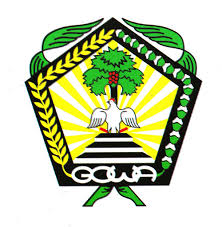 PEMERINTAH KABUPATEN GOWASEKRETARIAT DAERAHJl. Mesjid Raya No. 30 - Sungguminasa Kode Pos 9211BERITA ACARA TENDER GAGAL    Nomor : 24.04/Pokja IV/UKPBJ-GW/VIII/2022Pada  hari  ini  Senin tanggal Lima Belas bulan Agustus tahun Dua Ribu Dua Puluh Dua, bertempat  di ruang  rapat Bagian Pengadaan Barang dan Jasa Sekretariat Daerah Kabupaten Gowa, telah diadakan rapat untuk :	Pekerjaan          		: 	Paket-6 (Enam) Kegiatan Pembangunan Jalan (PEN) terdiri dari 2 (dua) ruas jalan di Kecamatan Bontomarannu yaitu 1).Pengaspalan Jalan Asrama Armed - Tekotanru Desa Nirannuang, 2).Pengaspalan Jalan Borong - Pattiro Desa Borongloe	Satuan Kerja            :   Dinas Pekerjaan Umum Dan Penataan Ruang Kabupaten Gowa	HPS                          : 	Rp 1.957.000.000,00	Tahun Anggaran      :  	2022Hasil keputusan rapat menyatakan bahwa  Tender  untuk   paket pekerjaan tersebut di atas : Gagal. Adapun alasan dinyatakannya Tender Gagal adalah karena tidak ada peserta yang lulus evaluasi penawaran. Demikian Berita Acara ini dibuat untuk dipergunakan sebagaimana mestinya.                                                                               Ttd,Pokja Pemilihan IVBagian Pengadaan Barang dan Jasa PemerintahSekretariat Daerah Kab. Gowa